                          2020-2021 EĞİTİM ÖĞRETİM YILI  EKİM AYI AYLIK PLANI DEĞERLER EĞİTİMİ            İNGİLİZCE            İNGİLİZCE            İNGİLİZCEAYIN RENGİAYIN RENGİAYIN RAKAMIAYIN RAKAMIAYIN RAKAMIAYIN TÜRK BÜYÜĞÜAYIN TÜRK BÜYÜĞÜAYIN TÜRK BÜYÜĞÜAYIN ŞEKLİ-TUTUMLU OLMANIN ÖNEMİ-MİSAFİRE KARŞI DAVRANIŞBODY PARTFEELİNGSBODY PARTFEELİNGSBODY PARTFEELİNGSMAVİ- TURUNCUMAVİ- TURUNCU              3-4              3-4              3-4MİMAR SİNANMİMAR SİNANMİMAR SİNANÜÇGEN - KARE   MÜZİK ETKİNLİĞİ   MÜZİK ETKİNLİĞİ   MÜZİK ETKİNLİĞİOYUN ETKİNLİĞİOYUN ETKİNLİĞİOYUN ETKİNLİĞİOYUN ETKİNLİĞİTÜRKÇE DİL ETKİNLİĞİTÜRKÇE DİL ETKİNLİĞİTÜRKÇE DİL ETKİNLİĞİAKIL VE ZEKÂAKIL VE ZEKÂAKIL VE ZEKÂ- CUMHURİYET ŞARKISI- DİNAZOR ŞARKISI-  SONBAHAR ŞARKISI- BARDAK ( RİTİM ÇALIŞMASI)  - RİTİM ÇALIŞMASI - DÜNYA ÇOCUKLARI ŞARKILARI -GEZEGEN ŞARKILARI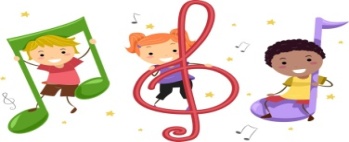 - CUMHURİYET ŞARKISI- DİNAZOR ŞARKISI-  SONBAHAR ŞARKISI- BARDAK ( RİTİM ÇALIŞMASI)  - RİTİM ÇALIŞMASI - DÜNYA ÇOCUKLARI ŞARKILARI -GEZEGEN ŞARKILARI- CUMHURİYET ŞARKISI- DİNAZOR ŞARKISI-  SONBAHAR ŞARKISI- BARDAK ( RİTİM ÇALIŞMASI)  - RİTİM ÇALIŞMASI - DÜNYA ÇOCUKLARI ŞARKILARI -GEZEGEN ŞARKILARI- PARKUR- KONSANTRASYON OYUNU - TOP EŞLEŞTİR SEPETE AT- KAĞIT RULO RENK EŞLEŞTİR- YAĞMUR OYUNU- İSABET OYUNU - AKILLI BARDAKLAR- ZARLI-TOP OYUNU- SANDALYE OYUNU- MENDİL KAPMACA- ELDE TOP OYUNU 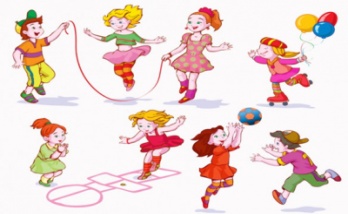 - PARKUR- KONSANTRASYON OYUNU - TOP EŞLEŞTİR SEPETE AT- KAĞIT RULO RENK EŞLEŞTİR- YAĞMUR OYUNU- İSABET OYUNU - AKILLI BARDAKLAR- ZARLI-TOP OYUNU- SANDALYE OYUNU- MENDİL KAPMACA- ELDE TOP OYUNU - PARKUR- KONSANTRASYON OYUNU - TOP EŞLEŞTİR SEPETE AT- KAĞIT RULO RENK EŞLEŞTİR- YAĞMUR OYUNU- İSABET OYUNU - AKILLI BARDAKLAR- ZARLI-TOP OYUNU- SANDALYE OYUNU- MENDİL KAPMACA- ELDE TOP OYUNU - PARKUR- KONSANTRASYON OYUNU - TOP EŞLEŞTİR SEPETE AT- KAĞIT RULO RENK EŞLEŞTİR- YAĞMUR OYUNU- İSABET OYUNU - AKILLI BARDAKLAR- ZARLI-TOP OYUNU- SANDALYE OYUNU- MENDİL KAPMACA- ELDE TOP OYUNU  - PARMAK OYUNU -  TEKERLEME- BİLMECE- HİKAYE OKUMA- GÖLGE EŞLEŞTİRME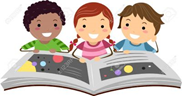  - PARMAK OYUNU -  TEKERLEME- BİLMECE- HİKAYE OKUMA- GÖLGE EŞLEŞTİRME - PARMAK OYUNU -  TEKERLEME- BİLMECE- HİKAYE OKUMA- GÖLGE EŞLEŞTİRME	- DAİRE-RENK EŞLEŞTİRME- ZE KARE- MANGALA- DİKKAT PUZZLE - ÖRÜNTÜ- GÖKKUŞAĞI PUZZLE- EŞLEŞTİRME- DOKUN HİSSET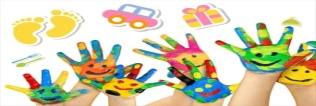 	- DAİRE-RENK EŞLEŞTİRME- ZE KARE- MANGALA- DİKKAT PUZZLE - ÖRÜNTÜ- GÖKKUŞAĞI PUZZLE- EŞLEŞTİRME- DOKUN HİSSET	- DAİRE-RENK EŞLEŞTİRME- ZE KARE- MANGALA- DİKKAT PUZZLE - ÖRÜNTÜ- GÖKKUŞAĞI PUZZLE- EŞLEŞTİRME- DOKUN HİSSETFEN VE DOĞAETKİNLİĞİFEN VE DOĞAETKİNLİĞİMONTESSORİ ETKİNLİĞİMONTESSORİ ETKİNLİĞİMONTESSORİ ETKİNLİĞİSANAT ETKİNLİĞİSANAT ETKİNLİĞİSANAT ETKİNLİĞİBELİRLİ GÜN VE HAFTALARBELİRLİ GÜN VE HAFTALARBELİRLİ GÜN VE HAFTALARDRAMA ETKİNLİĞİDRAMA ETKİNLİĞİBASINÇ  DENEYİ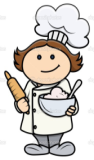 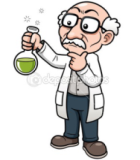 BASINÇ  DENEYİ- MEYVE VE RENK- HALI DOKUMA- DOKUN-HİSSET EŞLEŞTİR- BALON TAŞIMA RENK EŞLEŞTİRME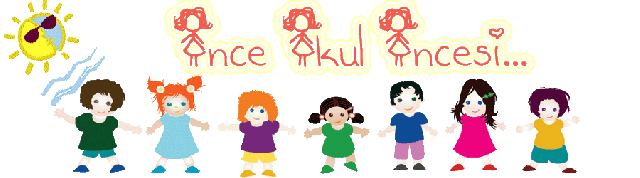 - MEYVE VE RENK- HALI DOKUMA- DOKUN-HİSSET EŞLEŞTİR- BALON TAŞIMA RENK EŞLEŞTİRME- MEYVE VE RENK- HALI DOKUMA- DOKUN-HİSSET EŞLEŞTİR- BALON TAŞIMA RENK EŞLEŞTİRME- DÜNYA OLUŞUMU- UĞURBÖCEĞİ- SONBAHAR SULU BOYA- YAPRAKTAN SAÇ-RULO KAĞIT BOYAMA-KOPYALAMA-MANDALA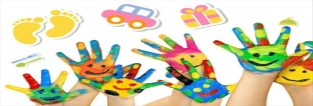 - DÜNYA OLUŞUMU- UĞURBÖCEĞİ- SONBAHAR SULU BOYA- YAPRAKTAN SAÇ-RULO KAĞIT BOYAMA-KOPYALAMA-MANDALA- DÜNYA OLUŞUMU- UĞURBÖCEĞİ- SONBAHAR SULU BOYA- YAPRAKTAN SAÇ-RULO KAĞIT BOYAMA-KOPYALAMA-MANDALA 29 EKİM CUMHURİYET BAYRAMI-DÜNYA ÇOCUK GÜNÜ- KIZILAY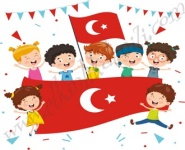 BİLGİNİZE SEVGİLERİMİZLEZEYNEP ÖZYÜREK 29 EKİM CUMHURİYET BAYRAMI-DÜNYA ÇOCUK GÜNÜ- KIZILAYBİLGİNİZE SEVGİLERİMİZLEZEYNEP ÖZYÜREK 29 EKİM CUMHURİYET BAYRAMI-DÜNYA ÇOCUK GÜNÜ- KIZILAYBİLGİNİZE SEVGİLERİMİZLEZEYNEP ÖZYÜREK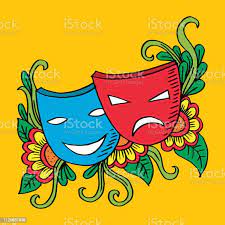 DEĞERLİ VELİMİZ;PAZARTESİ GÜNÜ KİTAP GÜNÜDÜR.( Çocuklarımızın yaş düzeyine uygun evden getirdikleri kitaplar okunacaktır.)PERŞEMBE GÜNLERİMİZ, SAĞLIKLI YİYECEK PAYLAŞIM GÜNÜDÜR.(KURUYEMİŞ VEYA MEYVE)                                                                                                                                                                                                                     BİLGİLENİRİZE, SEVGİLERİMLE	GİZEM AKHAN                           DEĞERLİ VELİMİZ;PAZARTESİ GÜNÜ KİTAP GÜNÜDÜR.( Çocuklarımızın yaş düzeyine uygun evden getirdikleri kitaplar okunacaktır.)PERŞEMBE GÜNLERİMİZ, SAĞLIKLI YİYECEK PAYLAŞIM GÜNÜDÜR.(KURUYEMİŞ VEYA MEYVE)                                                                                                                                                                                                                     BİLGİLENİRİZE, SEVGİLERİMLE	GİZEM AKHAN                           DEĞERLİ VELİMİZ;PAZARTESİ GÜNÜ KİTAP GÜNÜDÜR.( Çocuklarımızın yaş düzeyine uygun evden getirdikleri kitaplar okunacaktır.)PERŞEMBE GÜNLERİMİZ, SAĞLIKLI YİYECEK PAYLAŞIM GÜNÜDÜR.(KURUYEMİŞ VEYA MEYVE)                                                                                                                                                                                                                     BİLGİLENİRİZE, SEVGİLERİMLE	GİZEM AKHAN                           DEĞERLİ VELİMİZ;PAZARTESİ GÜNÜ KİTAP GÜNÜDÜR.( Çocuklarımızın yaş düzeyine uygun evden getirdikleri kitaplar okunacaktır.)PERŞEMBE GÜNLERİMİZ, SAĞLIKLI YİYECEK PAYLAŞIM GÜNÜDÜR.(KURUYEMİŞ VEYA MEYVE)                                                                                                                                                                                                                     BİLGİLENİRİZE, SEVGİLERİMLE	GİZEM AKHAN                           DEĞERLİ VELİMİZ;PAZARTESİ GÜNÜ KİTAP GÜNÜDÜR.( Çocuklarımızın yaş düzeyine uygun evden getirdikleri kitaplar okunacaktır.)PERŞEMBE GÜNLERİMİZ, SAĞLIKLI YİYECEK PAYLAŞIM GÜNÜDÜR.(KURUYEMİŞ VEYA MEYVE)                                                                                                                                                                                                                     BİLGİLENİRİZE, SEVGİLERİMLE	GİZEM AKHAN                           DEĞERLİ VELİMİZ;PAZARTESİ GÜNÜ KİTAP GÜNÜDÜR.( Çocuklarımızın yaş düzeyine uygun evden getirdikleri kitaplar okunacaktır.)PERŞEMBE GÜNLERİMİZ, SAĞLIKLI YİYECEK PAYLAŞIM GÜNÜDÜR.(KURUYEMİŞ VEYA MEYVE)                                                                                                                                                                                                                     BİLGİLENİRİZE, SEVGİLERİMLE	GİZEM AKHAN                           DEĞERLİ VELİMİZ;PAZARTESİ GÜNÜ KİTAP GÜNÜDÜR.( Çocuklarımızın yaş düzeyine uygun evden getirdikleri kitaplar okunacaktır.)PERŞEMBE GÜNLERİMİZ, SAĞLIKLI YİYECEK PAYLAŞIM GÜNÜDÜR.(KURUYEMİŞ VEYA MEYVE)                                                                                                                                                                                                                     BİLGİLENİRİZE, SEVGİLERİMLE	GİZEM AKHAN                           DEĞERLİ VELİMİZ;PAZARTESİ GÜNÜ KİTAP GÜNÜDÜR.( Çocuklarımızın yaş düzeyine uygun evden getirdikleri kitaplar okunacaktır.)PERŞEMBE GÜNLERİMİZ, SAĞLIKLI YİYECEK PAYLAŞIM GÜNÜDÜR.(KURUYEMİŞ VEYA MEYVE)                                                                                                                                                                                                                     BİLGİLENİRİZE, SEVGİLERİMLE	GİZEM AKHAN                           DEĞERLİ VELİMİZ;PAZARTESİ GÜNÜ KİTAP GÜNÜDÜR.( Çocuklarımızın yaş düzeyine uygun evden getirdikleri kitaplar okunacaktır.)PERŞEMBE GÜNLERİMİZ, SAĞLIKLI YİYECEK PAYLAŞIM GÜNÜDÜR.(KURUYEMİŞ VEYA MEYVE)                                                                                                                                                                                                                     BİLGİLENİRİZE, SEVGİLERİMLE	GİZEM AKHAN                           DEĞERLİ VELİMİZ;PAZARTESİ GÜNÜ KİTAP GÜNÜDÜR.( Çocuklarımızın yaş düzeyine uygun evden getirdikleri kitaplar okunacaktır.)PERŞEMBE GÜNLERİMİZ, SAĞLIKLI YİYECEK PAYLAŞIM GÜNÜDÜR.(KURUYEMİŞ VEYA MEYVE)                                                                                                                                                                                                                     BİLGİLENİRİZE, SEVGİLERİMLE	GİZEM AKHAN                           DEĞERLİ VELİMİZ;PAZARTESİ GÜNÜ KİTAP GÜNÜDÜR.( Çocuklarımızın yaş düzeyine uygun evden getirdikleri kitaplar okunacaktır.)PERŞEMBE GÜNLERİMİZ, SAĞLIKLI YİYECEK PAYLAŞIM GÜNÜDÜR.(KURUYEMİŞ VEYA MEYVE)                                                                                                                                                                                                                     BİLGİLENİRİZE, SEVGİLERİMLE	GİZEM AKHAN                           DEĞERLİ VELİMİZ;PAZARTESİ GÜNÜ KİTAP GÜNÜDÜR.( Çocuklarımızın yaş düzeyine uygun evden getirdikleri kitaplar okunacaktır.)PERŞEMBE GÜNLERİMİZ, SAĞLIKLI YİYECEK PAYLAŞIM GÜNÜDÜR.(KURUYEMİŞ VEYA MEYVE)                                                                                                                                                                                                                     BİLGİLENİRİZE, SEVGİLERİMLE	GİZEM AKHAN                           DEĞERLİ VELİMİZ;PAZARTESİ GÜNÜ KİTAP GÜNÜDÜR.( Çocuklarımızın yaş düzeyine uygun evden getirdikleri kitaplar okunacaktır.)PERŞEMBE GÜNLERİMİZ, SAĞLIKLI YİYECEK PAYLAŞIM GÜNÜDÜR.(KURUYEMİŞ VEYA MEYVE)                                                                                                                                                                                                                     BİLGİLENİRİZE, SEVGİLERİMLE	GİZEM AKHAN                           